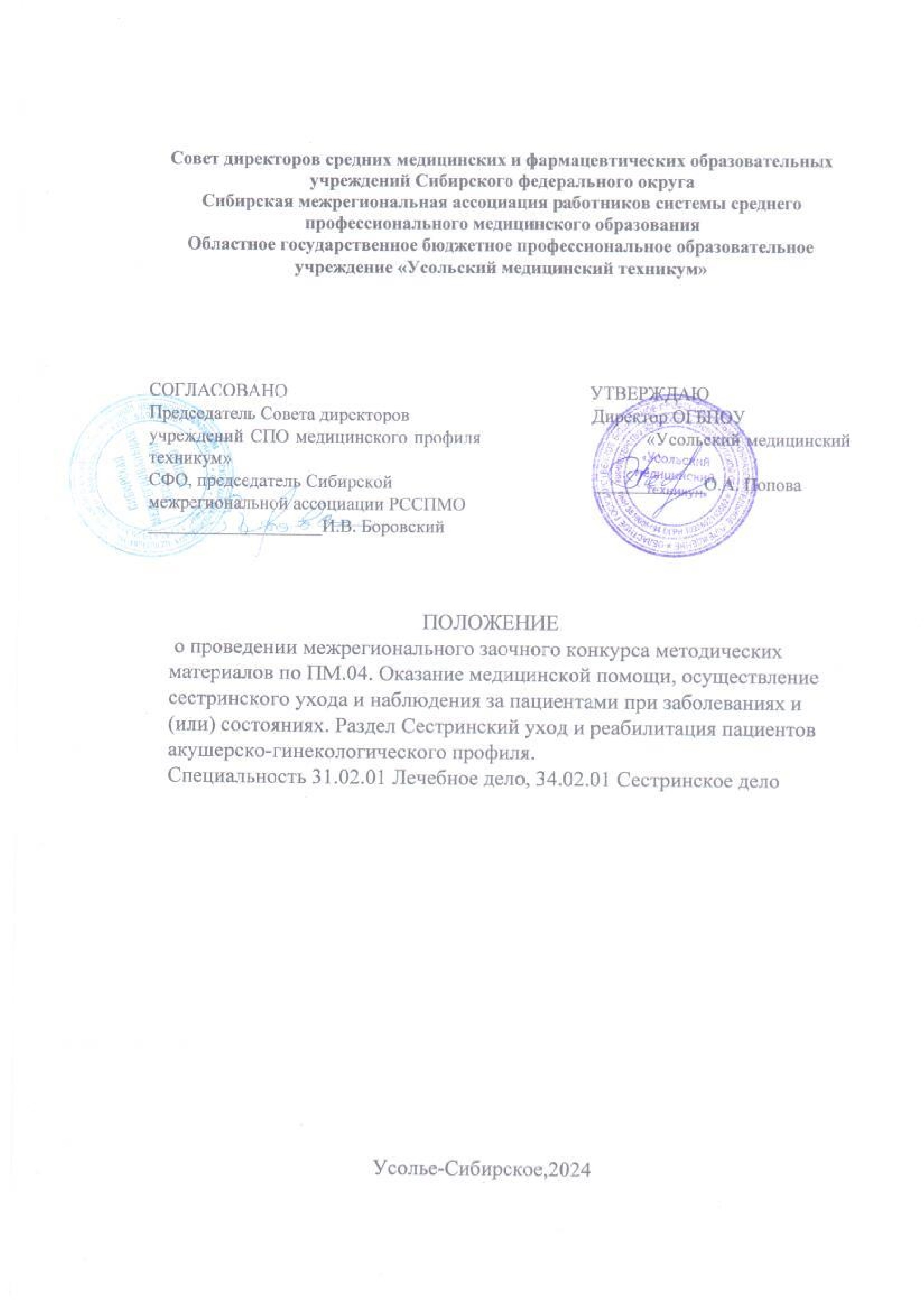 1.Общие положения1.1. Настоящее Положение определяет статус, цели и задачи, порядок организации и проведения межрегионального заочного конкурса методических материалов по ПМ.04. Оказание медицинской помощи, осуществление сестринского ухода и наблюдения за пациентами при заболеваниях и (или) состояниях. Раздел Сестринский уход и реабилитация пациентов акушерско-гинекологического профиля. (далее Конкурс).1.2. Участие в конкурсе заочное и бесплатное.1.3. Цель конкурса: повышение качества подготовки специалистов среднего медицинского звена через улучшение качества методического обеспечения образовательного процесса.1.4. Задачи конкурса:-повышение эффективности образовательного процесса путем внедрения и использования педагогическим составом инновационных технологий;-выявление авторов, обладающих высоким научно-методическим потенциалом по созданию учебных материалов нового поколения, ориентированных на достижение качественно новых образовательных результатов; -стимулирование творческой активности преподавателей, развитие творческого потенциала и повышение профессиональной квалификации педагогов; -обобщение и распространение передового педагогического опыта.2. Порядок организации и проведения Конкурса2.1. Конкурс проводится на безе ОГБПОУ «Усольский медицинский техникум» в заочной форме.2.2. Для организации и проведения Конкурса создается организационный комитет:- Константинова    Е.И, преподаватель первой квалификационной категории МДК 02.01.6 Сестринский уход в акушерстве и гинекологии 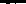 Молчанова Ю.В., заместитель директора по организационно-методической работе 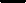 2.3. Оргкомитет выполняет следующие функции:        -разрабатывает положение о порядке организации и сопроводительную документацию Конкурса;         определяет сроки проведения;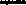         устанавливает порядок проведения;  осуществляет прием заявок на участие;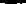 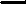         формирует состав жюри и обеспечивает его работу. 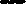 2.4. Жюри Конкурса определяет список победителей и призеров и составляет протокол об итогах Конкурса. Решение жюри пересмотру не подлежит.З. Участники конкурса и порядок представления материалов3.1. Принять участие в Конкурсе могут преподаватели средних медицинских и фармацевтических образовательных учреждений, осуществляющие специальности 34.02.01 Сестринское дело, 31.02.01 Лечебное дело.3.2. Конкурсные работы должны быть авторскими, разработанными непосредственно участниками Конкурса. В конкурсе принимают участие работы, выполненные индивидуально или авторским коллективом (не более двух человек). З .3. Номинации Конкурса:-Лучшая методическая разработка практического занятия; -Лучшая методическая разработка теоретического занятия;-Лучшие методические указания к самостоятельной работе студента;-Лучшая рабочая тетрадь;-фонд оценочных средств по МДК.4. Количество конкурсных работ, представляемых от одной организации не ограничено.Структура методической разработки должна включать следующие компоненты:    -титульный лист, на котором указывается полное наименование образовательного учреждения, тема работы, фамилия, имя, отчество автора, должность;    -пояснительная записка, которая содержит необходимую информацию:    обоснование актуальности методической разработки; 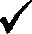    обоснование применяемых педагогических технологий;    краткое описание ожидаемого результата от использования данной методической разработки;- Основная часть, которая включает обязательные компоненты структуры и содержания: тема;цели;       межпредметные и внутрипредметные связи;      -медиаприложение — компьютерная презентация (если предусматривается);      -перечень литературы и других информационных источников, (приводится алфавитном    порядке в конце методической разработки).Конкурсные материалы представляются в электронном варианте при соблюдении параметров: формат А4 (поля — 2 см), шрифт TimesNewRoman, кегль 12, через 1,0 интервала в редакторе Word для Microsoft). Для приложений, в том числе презентаций для медиаподдержки учебного занятия, форма — свободная.Все методические материалы должны быть собраны в электронньй пакет (в виде электронной папки).Присланные на Конкурс работы могут быть прорецензированы по запросу участника.Участники Конкурса должны соблюдать Закон Российской Федерации «О защите авторских и смежных прав» и указывать ссылки на источники информации. Ответственность за нарушение сторонних авторских прав несет автор конкурсной работы.Для участия в Конкурсе необходимо прислать на электронный адрес оргкомитета yuliyabebina@mail.ru заявку в установленной форме (Приложение А, заполняется в электронном варианте), конкурсные материалы (с пометкой «На Конкурс Реабилитация пациентов акушерско-гинекологического профиля») до 21 апреля 2024 года включительно. Экспертиза представленных материалов членами жюри конкурса в срок с 22.04.2024-по 26.04.2024.И подведение итогов Конкурса не позднее 30.04.2024. В случае несоблюдения сроков Организатор имеет право не принимать материалы участников. При получении конкурсных материалов будет выслано уведомление о их получении в течение рабочего дня. Отправка заявки на участие подразумевает согласие на обработку персональных данных участника.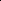 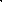 4. Подведение итогов конкурса4.1 Критериями оценки являются:4.2 Результаты оценки работ ранжируются по убыванию суммы баллов, после чего из ранжированного перечня выделяются 3 лучших результата. Авторами методических материалов, получившим по итогам Конкурса наибольшую сумму баллов, присваиваются соответственно 1-е, 2-е, 3-е место. Жюри конкурса может учреждать дополнительные номинации.4.3 Победитель и призеры Конкурса награждаются дипломами. Всем остальным выдаются сертификаты участников от имени организатора Конкурса. Методисты, осуществляющие методическую помощь при разработке конкурсных материалов, награждаются благодарственными письмами.4.4 Весь наградной материал будет размещен в электронном виде.                                                                                                                     Приложение 1Заявка на участие в межрегиональном заочном конкурсе методических материалов по профессиональным модулям специальностей 31.02.01. Лечебное дело, 34.02.01 Сестринское дело ПМ.04. Оказание медицинской помощи, осуществление сестринского ухода и наблюдения за пациентами при заболеваниях и (или) состояниях. Раздел Сестринский уход и реабилитация пациентов акушерско-гинекологического профиля№Критерии оценки конкурсных материаловМаксимальное количество баллов за критерий 1Соотношение с образовательными результатами, определенными ФГОС СПО по специальности 52Универсальность разработки ( использование общепринятой терминологии, норм, стандартов, правил)53Сложность (объем, структурированность работы, разнообразие заданий и уровень их сложности)54Разнообразие форм, методов, приемов обучения55Разнообразие форм и методов контроля, критериев оценивания, наличие эталонов ответа56Наличие правильно оформленного списка литературы и используемых источников57Логичность и последовательность изложения58Эстетичность оформления59Практические результаты апробации (при наличии)510Наличие положительной рецензии (при наличии)5Полное наименование учебного заведения Ф.И.О методиста( полностью без сокращений)Ф.И.О преподавателя-участника (полностью без сокращений)Название работы Название направления 